        Задания для 7 класса по сольфеджио (ПП)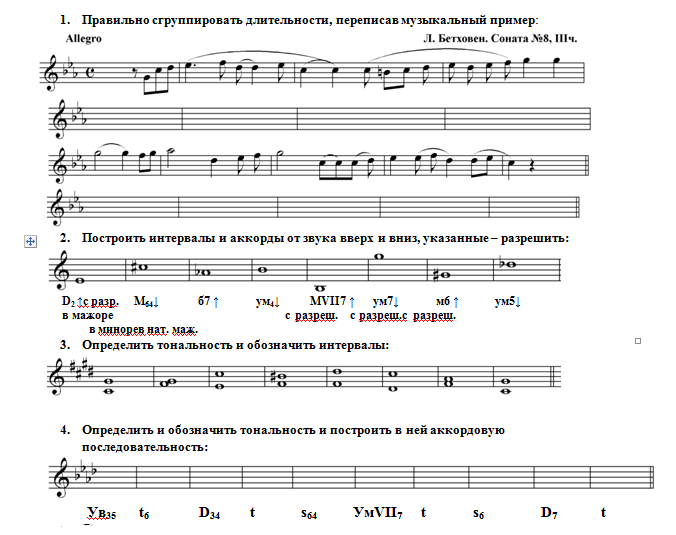 